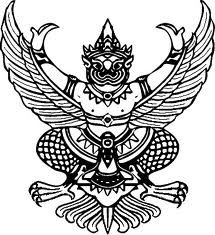 ที่ มท 0818.2/ว	       กรมส่งเสริมการปกครองท้องถิ่น	       ถนนนครราชสีมา กทม. ๑๐3๐๐						         มีนาคม  2564เรื่อง  ขอความอนุเคราะห์ประชาสัมพันธ์การสนับสนุนภารกิจการจัดการเลือกตั้งสมาชิกสภาเทศบาล
         และนายกเทศมนตรีเรียน	ผู้ว่าราชการจังหวัด ทุกจังหวัด  สิ่งที่ส่งมาด้วย	สำเนาหนังสือ บริษัท ไปรษณีย์ไทย จำกัด ที่ ปณท รล.(รพ. 3)/648                  	ลงวันที่ 17 กุมภาพันธ์  2564		                                         จำนวน 1 ชุด                      ด้วย บริษัท ไปรษณีย์ไทย จำกัด ขอความอนุเคราะห์แจ้งประชาสัมพันธ์การสนับสนุนภารกิจการจัดการเลือกตั้งสมาชิกสภาเทศบาลและนายกเทศมนตรี ตามรายละเอียดดังนี้                  1. การให้บริการจัดส่งหนังสือแจ้งรายชื่อผู้มีสิทธิเลือกตั้งสมาชิกสภาเทศบาล
และนายกเทศมนตรี (ส.ถ. ผ.ถ. 1/6) (คิดอัตราค่าบริการ 3 บาท/ครัวเรือน)                  2. การให้บริการจัดส่งหนังสือเอกสารประชาสัมพันธ์การเลือกตั้ง (ที่สำนักงานเทศบาลเป็น
ผู้จัดพิมพ์ขึ้น น้ำหนักไม่เกิน 50 กรัม คิดอัตราค่าบริการฉบับละ 1.50 บาท                  3. การให้บริการขนส่งบัตรเลือกตั้งและวัสดุอุปกรณ์การเลือกตั้งสมาชิกสภาเทศบาล
และนายกเทศมนตรีแบบเหมาคัน โดยขนส่งจากโรงพิมพ์อาสารักษาดินแดน ไปยังปลายทางตามที่สำนักงานคณะกรรมการการเลือกตั้งกำหนด/ตามที่ได้ตกลงไว้ โดยใช้รถยนต์ขนส่ง ปณท (ค่าขนส่งเหมาคันคิดจากสัดส่วนตามจำนวนบัตรเลือกตั้งและวัสดุอุปกรณ์การเลือกตั้งของแต่ละสำนักงานเทศบาล)                  4. การให้บริการจำหน่ายสายรัดหีบบัตรเลือกตั้ง บริษัท ไปรษณีย์ไทย จำกัด ได้ดำเนินการจัดทำสายรัดหีบบัตรเลือกตั้งตามรูปแบบที่สำนักงานคณะกรรมการการเลือกตั้งกำหนด เพื่อจำหน่ายให้กับสำนักงานเทศบาลแต่ละแห่ง นำไปใช้ในการเลือกตั้งสมาชิกสภาเทศบาลและนายกเทศมนตรี (จำหน่ายในราคาเส้นละ 4.28 บาท (รวมภาษีมูลค่าเพิ่ม)) รายละเอียดปรากฏตามสิ่งที่ส่งมาด้วย	กรมส่งเสริมการปกครองท้องถิ่น จึงขอความอนุเคราะห์จังหวัดแจ้งเทศบาลในพื้นที่ทราบ
เพื่อพิจารณาดำเนินการในส่วนที่เกี่ยวข้องต่อไป                   จึงเรียนมาเพื่อโปรดพิจารณา	ขอแสดงความนับถือ                                                                 อธิบดีกรมส่งเสริมการปกครองท้องถิ่น
                                                     